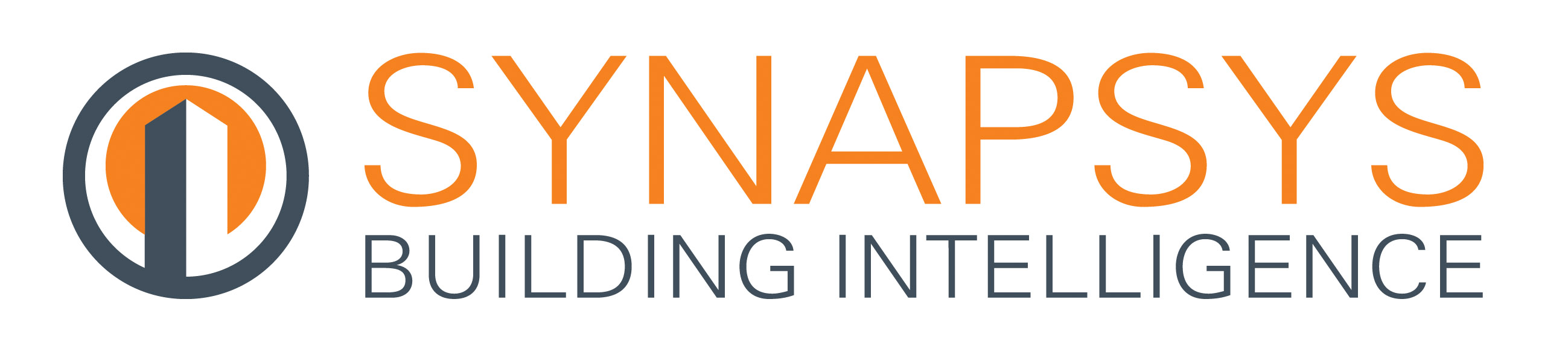 Press Release04 January 2018Unlock a world of potential with SIP+ hardwareSynapsys Solutions has recently introduced one device which can connect to multiple applications: SIP+. The platform can access and integrate your buildings data to assist with building optimisation, energy reduction and connecting to the Internet of Things (IoT).The device is responsible for turning buildings into smart buildings. SIP+ provides full visibility in accessing the data within your buildings plant and systems; for example, you can view an energy dashboard, transfer data to an analytics provider or connect numerous field drivers.The list continues as SIP+ can connect to an enterprise level system or tenant billing system. What’s more, SIP+ supports up to 16 SIPslice devices by utilising the DIN rail BUS system.The new SIP+ hardware is an easy to use, out of the box platform which is capable of connecting a number of third party drivers to each other within the same multi-protocol platform.Andy Thorn, Sales Director for Synapsys Solutions said: “SIP+ is vital in optimising buildings and reducing energy. The hardware allows you to connect, select and go, it’s as simple as that. Current SIP customers, can continue to enjoy simplicity but benefit from all of the protocols and solutions which are supported by our existing SIP devices into one easy to use hardware platform.”www.synapsys-solutions.comNote to editorsSynapsys Solutions offers interfacing, integration and communication solutions for the building controls industry.  The Company creates simple, cost-effective building integration solutions to improve communication and co-ordination between building, plant and equipment. Their systems reveal the operation of a building to its users, helping their customers understand, improve and optimise how their building performs.For further information about Synapsys Solutions please contact Keystone Communications:Tracey Rushton-ThorpeTel: 01733 294524Email: tracey@keystonecomms.co.ukLeandra GravesTel: 01733 294524Email: leandra@keystonecomms.co.uk